Kære kommende 1.F – standardklasse Vi er så heldige at skulle være jeres tutorer, når I starter på Efterslægten. Vi vil møde jer på jeres første skoledag. Vi starter med at tage godt imod jer ved indgangen ved skulpturen, derefter tage dig til jeres klasselokale sammen med jeres lærere og vi vil i løbet af dagen give dig og dine klassekammerater en lille rundvisning på skolen.Vi vil være sammen med jer som en del af introforløbet. Vi vil introducere jer til kursistrådet og til COFU (skolens café- og festudvalg), hvor I har muligheden for at få en indflydelse på skolens sociale argumenter. HUSK, vi er her for at hjælpe jer og besvare de spørgsmål, I har om stedet. Vi glæder os til at byde jer velkommen og give jer en god start! Rigtig god sommerferie, og vi ses i august! Jeres tutorer: Aida Ibraimi, Aya Mazouz og Alma Marie Bang Kjer.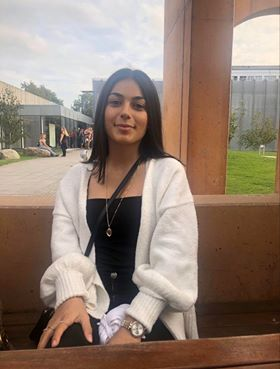 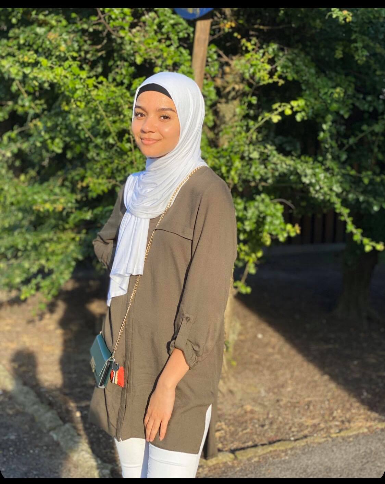 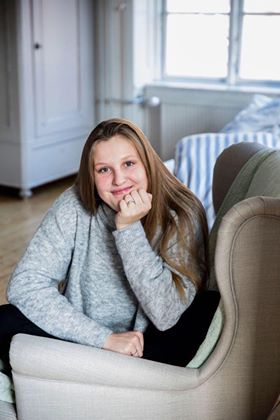 